МУНИЦИПАЛЬНОЕ БЮДЖЕТНОЕ ДОШКОЛЬНОЕ ОБРАЗОВАТЕЛЬНОЕ УЧРЕЖДЕНИЕ«ЦЕНТР РАЗВИТИЯ РЕБЁНКА – ДЕТСКИЙ САД №11 «РЯБИНУШКА»Проект« Копейка рубль бережет. Почему?»	Подготовила:                                                                                                     Рогозникова Н.А.Заринск 2017СодержаниеАктуальность……………………………………………………………….3Тема: «Копейка рубль бережет. Почему?»Вид проекта………………………………………………………………………..3Участники проекта………………………………………………………………..3Срок реализации проекта…………………………………………………………3Проблема…………………………………………………………………………..3Цель проекта………………………………………………………………………3Задачи проекта…………………………………………………………………….3Предполагаемый результат……………………………………………………….3Работа педагога по подготовке к реализации проекта………………………….4Этапы проекта……………………………………………………………………..4Подготовительный………………………………………………………………..4Основной ………………………………………………………………………….4Завершающий …………………………………………………………………...10Приложение ……………………………………………………………………...12Актуальность	    Для чего нужны деньги? Откуда они появились? Эти и многие вопросы на эту тему волнуют каждого ребенка. В данном проекте мы постараемся разобраться, как появились денежные отношения и так ли они важны в современном мире.Тема: «Копейка рубль бережет. Почему?»Вид проекта: недельный, групповойУчастники проекта: педагоги, дети подготовительной группы, родителиСрок реализации: 31.07 – 4.08.Цель: - способствовать развитию интереса к окружающему миру, а именно к денежным отношениям. - создание условий для формирования у воспитанников интереса к истории возникновения денег,  раскрыть понятия электронных денег. И для чего они нужны в современном мире.Задачи:   - раскрыть понятие «деньги» и откуда они появились у людей. - с помощью презентации и других ресурсов показать для чего необходимы деньги.Предполагаемый результат: дать представление об истории возникновения денег и как они  «работаю» в современном мире.Работа педагога по подготовки и реализации проекта:        Изучение литературы,  поиск информации в интернете, разработка презентаций, составление конспекта, подбор иллюстраций.Этапы проектаПодготовительный этапРабота с детьми: опрос детей.Цель: выявление знаний детей о деньгах, введение в проблему.Работа с родителями: ознакомление детей и родителей с темой, целью и задачами проекта. Подборка материала, иллюстраций, изготовление альбомов.Основной этап:Совместная и самостоятельная деятельностьI неделя  Завершающий этапВикторина для дошкольников «Как появились деньги».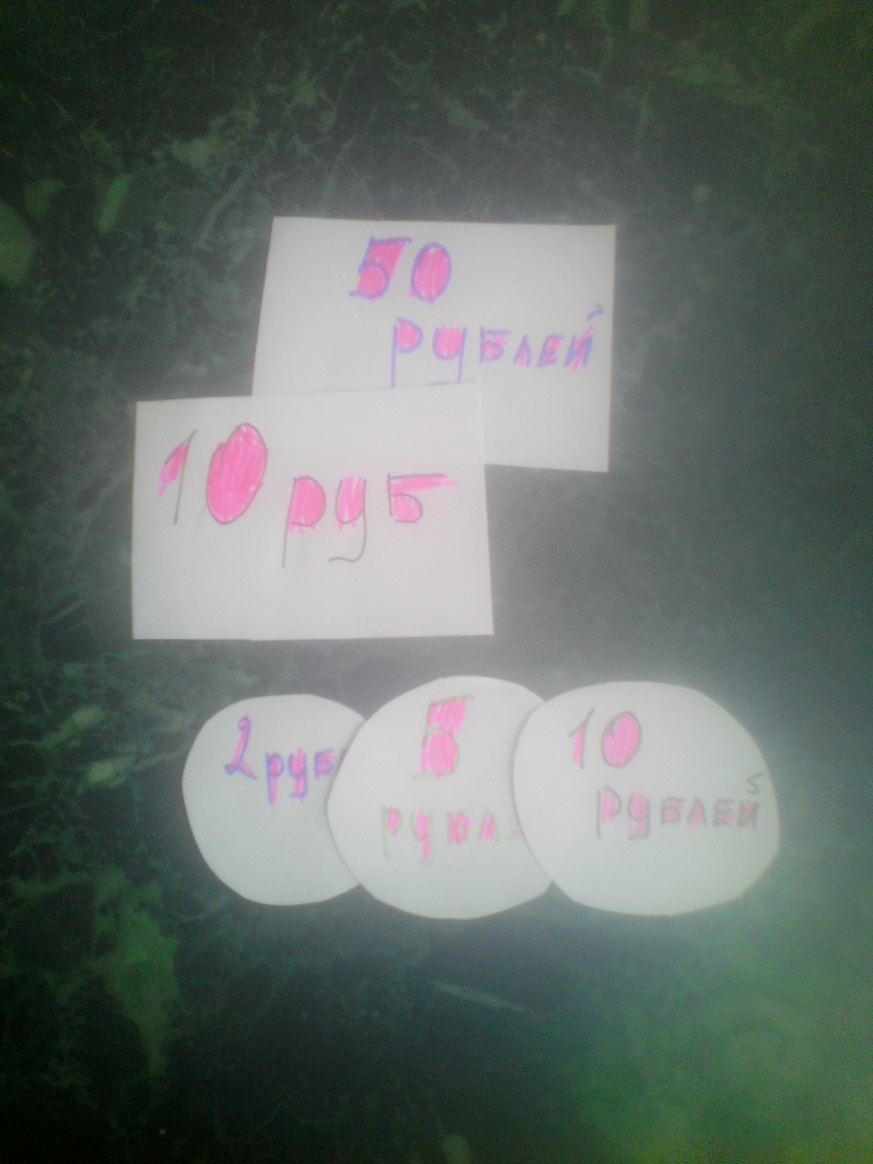 Дата МероприятияпонедельникЦель: познакомить детей с историей возникновения денежных отношений. - презентация «Откуда появились деньги?»- рассматривание иллюстраций на тему: «Какие предметы носили роль денег»вторникЦель: познакомить детей с монетами, и какие виды монет существуют.- рассматривание альбома с монетами.- аппликация «Первая монета»средаЦель: познакомить детей с первыми русскими монетами.- раскрыть происхождение слова «Рубль»- повторение русских поговорок и пословиц на тему денег.  четвергЦель: познакомить детей с первыми бумажными купюрами и сравнить с современными деньгами. - рисование « На что потратить деньги» пятницаЦель: показать детям банк, раскрыть понятие электронных денег (электронная карта, банкомат и др.)- экскурсия в Сбербанк- Поделка совместно с родителями «Копилка» 